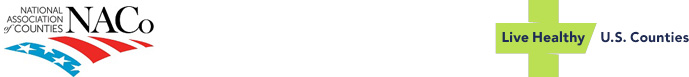 N E W S   R E L E A S EMEDIA CONTACT:



[COUNTY NAME]  joins The NACo Live Healthy Dental Discounts Program to offer residents valuable savings on everyday dental care costs. () – [COUNTY NAME] today announced its participation in the National Association of Counties (NACo) “Live Healthy” Dental Discounts which allows them to offer all county residents the opportunity to save money with discounts on everyday dental services and procedures. Through Live Healthy Dental Discounts residents can save 15% to 50% on the cost of check-ups, cleanings, fillings, x-rays, crowns and more.  [COUNTY NAME] currently provides its residents NACo Live Healthy Prescription Discounts and Health Discounts which offers those who join an average of 24%* off the retail price of prescription medicine as well as 15% to 70% savings on vision services, hearing aids and screenings, diabetes supplies, prepaid lab work and more. The Live Healthy Prescription Discounts Card is free to all residents; there is no fee to join. Live Healthy Health Discounts require residents at a low, monthly or annual fee.The Live Healthy Dental Discounts, just like the Prescription and Health Discounts, is available to all residents, those with and without health insurance, as an added way to save on the cost of health care. To take advantage of the newly added Dental Discounts residents must pay a low, monthly or annual fee. There are no annual limits placed on use, no forms to fill out, no waiting periods, no age or income requirements and no medical condition restrictions. The Live Healthy Discounts Program is NOT health insurance.INSERT QUOTE FROM COUNTY SPOKESPERSON, FULL NAME & TITLE. (Suggested quote below) Many [COUNTY NAME] families face high costs when paying for health care. We already offer residents two ways to save with Live Healthy Prescription and Health Discounts, which is why we are very excited to be able to add to those discounts and offer our residents more opportunity for tangible savings on everyday costs of dental procedures and services, too. Offering the complete Live Healthy Prescription, Dental and Health Discounts Program will make it easier for our residents to afford the services they need to live healthy right here in [COUNTY NAME].“Cost-saving discounts like these are important to many county residents and families. We are pleased to be able to work with counties across the country to offer them,” said NACo President Bryan Desloge, commissioner, Leon County, Fla.

*Savings may vary by drug and by pharmacy.About [COUNTY NAME’S] NACo Live Healthy Prescription, Dental and Health Discounts ProgramNACo Live Healthy Prescription Discounts is a free program for county residents; there is no fee to join. To get a Free Prescription Discounts Card residents can go to nacorx.org to register and download a free card or they can call toll-free 877-321-2652 to join. This program is administered by CVS/caremark and includes discounts on prescription medications at over 68,000 pharmacies nationwide. Residents simply present the discount card at a participating retail pharmacy along with a prescription(s), and save an average of 24%* on the cost of the prescription drugs. There are no limits on how many times the card can be used. One card can be used for the whole family, including pet prescription medicine. NACo Live Healthy Dental Discounts is a low-fee program. Residents can enroll in a monthly or annual plan by visiting nacohealth.org or calling toll-free 877-573-2395. Fees are $6.95 per month for individuals, $8.95 for families. Annual fees are $69.00 for individuals and $79.00 for families. This program provides discounted rates on dental procedures and services with a provider network of 110,000 dentists and specialists nationwide. No referrals necessary. Live Healthy Dental Discounts can provide 15% to 50% savings on routine check-ups, teeth cleanings, x-rays, fillings, x-rays, root canals and more. Residents pay the entire discounted rate directly to a participating dentist at the time of service. No deductibles, no benefit maximums. Discounts are available immediately upon enrollment. NACo Live Healthy Dental Discounts is administered by Alliance HealthCard of Florida, Inc.NACo Live Healthy Health Discounts is a low-fee program. Residents can enroll in a monthly or annual plan by visiting nacohealth.org or calling toll-free 877-573-2395. Fees are $6.95 per month for individuals, $8.95 for families. Annual fees are $69.00 for individuals and $79.00 for families. This program provides discounted rates on health services, supplies and procedures in networks of thousands of providers nationwide. No referrals necessary. Live Healthy Health Discounts can provide 15% to 70% savings on vision services, hearing aids and screenings, diabetes supplies, prepaid lab work and more. Residents pay the entire discounted rate directly to a participating provider at the time of service. No deductibles, no benefit maximums. Discounts are available immediately upon enrollment. NACo Live Healthy Health Discounts is administered by Alliance HealthCard of Florida, Inc.###About NACoThe National Association of Counties (NACo) unites America’s 3,069 county governments.  Founded in 1935, NACo brings county officials together to advocate with a collective voice on national policy, exchange ideas and build new leadership skills, pursue transformational county solutions, enrich the public’s understanding of county government and exercise exemplary leadership in public service. For more information, visit www.naco.org.